خلال العام  1436هـ - 1439هـمنسق الأمن والسلامة بالمدرسةالأستاذ: ماجد العنزيمدير المدرسة القائد التربويالأستاذ: عبد الله حنس العتيبيأولاً : لجنة الأمن والسلامة بالمدرسة :الهدف من اللجنة :المحافظة على أمن وسلامة منسوبي المدرسة وتوعيتهم وتعريفهم بالواجبات والأعمال الوقائية المترتبة عليهم في حالات الطوارئ وتدريبهم على أعمال الدفاع المدني لإمكانية الاستفادة منهم عند الحاجة .تشكيل لجنة الأمن والسلامة :مدير المدرسة 					          رئيسًامنسق الأمن والسلامة المدرسية  			نائبا للرئيسوكيل الشؤون المدرسية والتعليمية 			عضوًاالمرشد الطلابي 					عضوًارائد النشاط 					         عضواًآمين مصادر التعلم 				         عضوًامحضر المختبر					          عضوًايحدد رئيس اللجنة احد أعضائها 			مقررًا للجنةارتباط منسق السلامة المباشر :يرتبط مسؤول الأمن والسلامة المدرسية بالوكيل للشئون المدرسية .مهام اللجنة :إعداد البرامج المتعلقة بعمليات الإخلاء والأمن والسلامة المدرسية للحالات الطارئة .متابعة وتقويم وضع الأمن والسلامة في المدرسة من خلال الاستمارات والأدوات المعدة لذلك .تحديد احتياجات المدرسة من أجهزة الأمن والسلامة .التنسيق مع الجهات المختصة في التوعية وتدريب العاملين في المدرسة بإجراءات السلامة وتعريفهم بوسائل الوقاية الواجب اتخاذها .إعداد التدريبات لمنسوبات المدرسة على خطة الإخلاء في الحالات الطارئة .التنسيق والتعاون مع الجهات المختصة لعقد برامج وورش عمل لمنسوبي المدرسة في شؤون الأمن والسلامة.الإشراف على عمل الإسعافات الأولية في حالات الإصابة قبل وصول المختصين .التأكد من تطبيق شروط وقواعد السلامة الكفيلة بحماية منسوبي المدرسة خلال تنفيذ الأعمال داخل المدرسة .اجتماعات اللجنة :تعقد اللجنة اجتماعاتها بشكل دوري في كل فصل دراسي بما لا يقل عن اجتماعين .لرئيس اللجنة دعوة اللجنة إلى اجتماع طارئ .توثيق اجتماعات اللجنة بمحاضر رسمية و تدون في سجل خاص متضمن المناقشات والتوصيات والقرارات.نموذج رقم 1اسم النموذج : استمارة تفقد السلامة المدرسية رمز النموذج : و م ع (2-1) (وكيل المدرسة للشؤون التعليمية –منسق السلامة المدرسية )استمارة تفقد السلامة المدرسيةالسلامة الإنشائية:ثانيا: السلامة الكهربائيةثالثا: وسائل الإطفاءرابعا :نظام الإنذارسادسا: الصحة العامةطريقة حساب تقييم الاستمارةنحسب قيم الفقرات ذات الإجابات الإيجابية (نعم)إجمالي مجموع تقييم الفقرات 100توجد نسبة التقييم للنسبة الكلية للفقرات الداخلة في التقييم كالتالي:نسبة تقييم المدرسة = مجموع قيم الفقرات للإجابة (نعم)/المجموع الكلي قيم الفقرات الداخلية ضمن التقييم ÷100*لحساب فرق التقدير في النسبة القبول +المجموع الكلي /10*نقوم بطرح فرق التقدير في نسبة القبول من المجموع الكلي لتظهر لنا أول المستويات وهكذا على التوالي ولتظهر لنا مستويات مختلفة التفاوت ما بين ( ممتاز-جيد جدا- جيد- مقبول) وتكون النتائج كالتالي:عند النقص حتى 10% من المجموع الكلي للفقرات الداخلة في الفقرات تكون ممتازعند النقص حتى 20% من المجموع الكلي تكون جيد جداعند النقص حتى 30% من المجموع الكلي تكون جيدعند النقص حتى اقل 30% غير مقبول                   القائم بالكشف                                       مصادقة مدير المدرسةالاسم :                                             الاسم:التوقيع:                                           التوقيع:التاريخ:                                           التاريخ:الختمتاريخ اعتماد السجل:    /  /   143هـ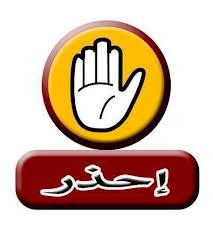 معلومات هامة حول أهمية السجل وكيفية تعبئة الاستماراتيجب الاحتفاظ بالسجل في موقع آمن بالمدرسة ولا يجوز استخدامه لأكثر من مدرسة حتى وان كانت بمجمع واحد .يجب تعبئة فقرات السجل أولا بأول بكل دقة وضوح .يجب أن تختم جميع الصفحات قبل العمل به من قبل الدفاع المدني .يجب إبراز السجل لمندوب الدفاع المدني في كل زيارة للكشف أو تقديم طلب أو معاملة للدفاع المدني .يجب تبليغ الدفاع المدني عن أية إضافة أو تعديل للمدرسة أو تغيير للمعلومات التي يتضمنها السجل .عند قيام مسؤول السلامة في المدرسة بالكشف على أجهزة ومعدات السلامة تتم تعبئة كافة الفقرات الخاصة بذلك في بند الكشف الذاتي .عند قيام شركات صيانة أجهزة ومعدات السلامة بتركيب أو صيانة أي من الأجهزة أو معدات السلامة الخاصة يشار إلى ذلك في بند الصيانة  عند عقد أي دورة تدريبية للعاملين في المدرسة من إدارة التربية والتعليم أو من قبل جهات أخرى تتم تعبئة كافة الفقرات الخاصة بذلك في بند التدريب .يعبأ البند الخاص بالحوادث من مسؤول السلامة في المدرسة ويعتبر مسؤول مسؤولية تامة عن عدم تسجيل الحوادث التي وقعت في المدرسة بالسجل .يتحمل مدير / مديرة المدرسة كامل المسؤولية عن المعلومات التي تضاف للسجل بواسطته أو بواسطة العاملين في المدرسة أو الجهات التي تتعامل معها .يجب تبليغ الدفاع المدني عند تلف أو فقدان السجل ويتحمل المسؤول عن السلامة المدرسية كامل المسؤولية المترتبة على ذلك .تعبأ جميع بنود التقرير بواسطة قلم حبر .لا يعتبر هذا السجل بأية حال من الأحوال ترخيص للمدرسة من الدفاع المدني .في حال امتلاء أي خانة من خانات السجل فإنه يتم تسليمه إلى مركز الدفاع المدني المختص واعتماد سجل جديد للمدرسة يذكر فيه تاريخ انتهاء صلاحية السجل السابق .أولا: بيانات المدرسةثانيا :وصف المبنى وشهادات السلامة المتوفرة عنهثالثا: التراخيصملاحظة :نوع الترخيص (استخراج-تجديد-بدل فاقد)رابعا: وسائل السلامة ومكافحة الحريق المطلوبة أو المتوفرة في المدرسةالإنشاء :وسائل الإطفاء :وسائل السلامة ومكافحة الحريق المطلوبة أو المتوفرة بالمدرسة:التهوية :وسائل الإنذار :الإنارة والتأريض :متطلبات أخرى :الملحوظات :...........................................................................................................................................................................................................................................................................................................................................................................................................................................................................................................................................................................................................................................................................................................................................................................................................................مسؤول السلامة بالمدرسة :                                                                     القائم بالكشف :الاسم :                                                                                            الاسم:الوظيفة :                                                                                         الوظيفةالتوقيع:                                                                                           التوقيع:التاريخ:                                                                                           التاريخ:خامسا: الإضافة والتعديل :سادسا: الزيارات / نوع الزيارة :   □ كشف دوري  □ طلب تجديد تصريح  □ طلب استخراج بدل فاقدسابعا: الكشف الذاتي (يقوم به المسؤول عن السلامة في المدرسة)ثامنا : الصيانة (تتم من قبل الجهات المرخصة من المديرية العامة للدفاع المدني فيما يخص معدات الإطفاء والإنذار والمعتمدة لدى الوزارة فيما يخص المعدات ):تاسعا :التجارب الفرضية التي تمت في المدرسة :عاشراً  : الحوادث التي وقعت في المنشأة (تعبأ من قبل المسؤول عن السلامة في المدرسة) :الحادي عشر : التدريب :الثاني عشر : مشاركات المدرسة في أنشطة وفعاليات الدفاع المدني :ملاحظات تلاحظ وتتابع من قبل الوزارة أو إدارة التربية والتعليم أو مكتب التربية والتعليم.الثالث عشر : متطلبات تحسين البيئة التعليمية بالمدرسة ( ضع علامة ص بالخانة الفارغة طبقا للوضع الفعلي القائم )الرابع عشر : المعاينة الظاهرية للمبنى من خلال المشاهدة العادية ( ضع علامة صح في الخانة المناسبة لحالة العنصر)الخامس عشر : اشتراطات السلامة الإنشائية والكهربائية والسلامة العامة التي يجب توفرها بالمبنى :السادس عشر : رأي اللجنة :المبنى غير صالح ويخلى فورًا مع البحث عن البديل .المبنى صالح ويمكن ( □ استئجاره -  □ تجديد استئجاره )المبنى عليه الملاحظات التالية: وفي حال معالجاتها يمكن ( □ استئجاره –  □ تجديد استئجاره )الملحوظات :..........................................................................................................................................................................................................................................................................................................................................................................................................................................................................................................................................................................................................................................................................................................................................................................................أسماء وتواقيع أعضاء لجنة المعاينة :1-2-3-4-5-6-الختم :							يعتمد :الهدفتوضيح الإجراءات المتبعة في تحقيق الأمن والسلامة داخل المدرسة عن طريق تعبئة استمارة تفقد وتقييم السلامة بالمدرسة وكذلك متابعة تعبئة وتحديث البيانات المتعلقة بالسلامة في سجل الأمن والسلامة المدرسيةنطاق العمليطبق هذا الإجراء على منسوبي المدرسة من موظفين وطلاب في تقييم السلامة وتحديث البيانات المتعلقة بهاالوثائق ذات العلاقة3/1 الدليل الإجرائي لمدير المدرسة3/2 الدليل التنظيمي للأمن والسلامة المدرسية في مدارس التعليم العامالتعريفاتالسلامة المدرسية :مجموعة الإجراءات والقواعد والمتطلبات التي تعمل على توفير بيئة آمنه لجميع منسوبي المدرسة وتقليل مصادر الخطر وأسباب وقوع الإصابة أو الحوادث قدر الإمكانالمستفيد :جميع الطلاب والعاملين في المدرسةالنماذج والسجلاتالنماذج والسجلاتالنماذج والسجلاتالنماذج والسجلاتالنماذج والسجلاتماسم النموذجرقمهمكان الحفظمدة الحفظ1استمارة تقويم السلامة المدرسية2-1وكيل الشئون المدرسية ثلاث سنوات2سجل الأمن والسلامة بالمدرسة2-2وكيل الشئون المدرسيةمستمر المختصالإجراءاتالإجراءاتلجنة الأمن والسلامة1تعبئة استمارة تقييم السلامة المدرسيةلجنة الأمن والسلامة2وضع خطة تطبيق الاستمارة وتحديد مواعيد التقويم والمسؤولين عنه بما لا يقل عن مرة واحدة فصليالجنة الأمن والسلامة3تشكيل فريق عمل لتطبيق الاستمارة برئاسة وكيل الشؤون المدرسيةمدير المدرسة4إصدار قرار تشكيل فريق تطبيق الاستمارةنائب رئيس لجنة الأمن والسلامة5التحضير لعمل الفريق قبل موعد التطبيق بأسبوع من حيث تجهيز المواد اللازمة وتذكير الأعضاء وتحديد الوقتفريق العمل6تطبيق الاستمارة في اليوم المحدد وفق النموذج(وكيل شؤون المعلمين نموذج 1)نائب رئيس لجنة الأمن والسلامة7عرض نتائج التطبيق على لجنة السلامة المدرسية مرفقا بها الخطة المقترحة لمعالجة الملاحظاتمعالجة الملاحظات على تقويم السلامة بالمدرسةمعالجة الملاحظات على تقويم السلامة بالمدرسةمعالجة الملاحظات على تقويم السلامة بالمدرسةلجنة الأمن والسلامة1اجتماع اللجنة للاطلاع على تقرير نتائج التطبيقلجنة الأمن والسلامة2مناقشة الملاحظات والعمل على تفاديهانائب رئيس لجنة الأمن والسلامة3إعداد خطاب إلى إدارة التعليم في حالة وجود ملاحظات رئيسية تحتاج إلى مخاطبة الإدارة4متابعة تنفيذ خطة المعالجة ورفع تقارير أسبوعية إلى الجهات المعنيةتعبئة سجل الأمن والسلامة بالمدرسةتعبئة سجل الأمن والسلامة بالمدرسةتعبئة سجل الأمن والسلامة بالمدرسةنائب رئيس لجنة الأمن والسلامة1تعبئة البيانات الأساسية عن المدرسة وفق نموذج 2نائب رئيس لجنة الأمن والسلامة2ختم جميع صفحات السجل قبل العمل بهنائب رئيس لجنة الأمن والسلامة3إبلاغ الدفاع المدني عن أي إضافة أو تعديل للمدرسة أو تغيير للمعلومات التي يتضمنها السجلنائب رئيس لجنة الأمن والسلامة4عند الكشف على أجهزة ومعدات السلامة تتم تعبئة جميع الفقرات الخاصة بذلك في بند الكشف الذاتينائب رئيس لجنة الأمن والسلامة5عند قيام شركة صيانة أجهزة ومعدات السلامة بتركيب أو صيانة أي من أجهزة ومعدات السلامة الخاصة بالمدرسة تتم تعبئة جميع الفقرات الخاصة بذلك في بند الصيانةنائب رئيس لجنة الأمن والسلامة6عند عقد أية دورة تدريبية للعاملين في المدرسة من الهيئة الإدارية والتعليمية أو من جهات أخرى تتم تعبئة جميع الفقرات الخاصة في بند التدريباسم المدرسةبنينبناتالمرحلة التعليمية الرقم الإحصائيمكتب الإشرافالعنوانالعنوانالهاتفالبريد الالكترونيالمنطقةالمدينةالحيمجموع الفصولعدد الطلاب /الطالباتعدد الطاقم الإداري والتعليميسنة التأسيسملكية المبنىلانعمغير معلوملا أعرفتاريخ الكشفمتابعة رقم: التاريختم الإصلاحلم يتمالتقييمأولا :المحيط الخارجي للمدرسةهل محيط المدرسة خال من أسلاك الضغط العاليأولا :المحيط الخارجي للمدرسةهل محيط المدرسة خال من الحفرأولا :المحيط الخارجي للمدرسةهل محيط المدرسة خال من تجمعات المياهأولا :المحيط الخارجي للمدرسةهل الحركة المرورية حول المدرسة سليمةثانيا:السور الخارجي والأبواب الخارجيةهل السور خال من التصدعاتثانيا:السور الخارجي والأبواب الخارجيةهل الأبواب مثبته جيداثانيا:السور الخارجي والأبواب الخارجيةهل تخلو أماكن تثبيت الأبواب من الشروخثانيا:السور الخارجي والأبواب الخارجيةهل تبعد المحلات الخطرة عن المدرسة(محطات الوقود مسافة لا تقل عن 25م-محلات غاز مسافة لا تقل عن 50 مثانيا:السور الخارجي والأبواب الخارجيةهل الأبواب تفتح وتغلق بسهولةثانيا:السور الخارجي والأبواب الخارجيةهل مفصلات ومثبتات الأبواب خالية من الصدأثانيا:السور الخارجي والأبواب الخارجيةهل يوجد لوحه واضحة باسم المدرسةثانيا:السور الخارجي والأبواب الخارجيةهل اللوحة مثبته بشكل جيدثالثا:الفناء الخارجي للمدرسةهل الفناء الخارجي نظيف وخال من المخالفاتثالثا:الفناء الخارجي للمدرسةهل الأرضيات سليمة ولا يوجد هبوط أو كسر في البلاطثالثا:الفناء الخارجي للمدرسةهل جميع حوافر ونهايات الحواجز والأرصفة سليمة وناعمةثالثا:الفناء الخارجي للمدرسةهل جميع الأسلاك الكهربائية مغطاة ومعزولةثالثا:الفناء الخارجي للمدرسةهل الملاعب سليمة وناعمة وخالية من الأشياء المسببة للانزلاق أو السقوطثالثا:الفناء الخارجي للمدرسةهل الأشجار مقلمة ومرتبةثالثا:الفناء الخارجي للمدرسةهل الفناء خال من الحشائش والأشجار اليابسةثالثا:الفناء الخارجي للمدرسةهل تستخدم الأسمدة الطبيعية للتشجيرثالثا:الفناء الخارجي للمدرسةهل الطرقات المؤدية للأبواب الخارجية سالكة وسليمةهل سكن الحارس سليم وتتوفر فيه وسائل السلامةرابعا: الأبواب والمداخل الداخليةهل الأبواب الداخلية مثبته وسليمةرابعا: الأبواب والمداخل الداخليةهل تفتح وتقفل بسهولةرابعا: الأبواب والمداخل الداخليةهل المداخل نظيفة وخالية من العوائق؟خامساً:الدور الأرضيهل جميع ساحات الدور نظيفةخامساً:الدور الأرضيهل ساحة المصلى مناسبة ويمكن الانطلاق منها للخارج بسهولةخامساً:الدور الأرضيهل المساحات أمام الدرج النازل من الأدوار العليا سليمةخامساً:الدور الأرضيهل الممرات خالية من العوائقخامساً:الدور الأرضيهل الأرضيات سليمةخامساً:الدور الأرضيهل نهايات الحواف القواطع ناعمة وسليمةخامساً:الدور الأرضيهل الإنارة كافية طبيعية أو صناعيةخامساً:الدور الأرضيهل كافة الجدران والأسقف سليمةسادسا: بيوت الدرج ومخارج الطوارئهل يتوفر بالمبنى مخرجا طوارئسادسا: بيوت الدرج ومخارج الطوارئهل جميعها تؤدي مباشرة إلى الخارجسادسا: بيوت الدرج ومخارج الطوارئهل جميع عتبات درج السلم سلمية ومنبسطةسادسا: بيوت الدرج ومخارج الطوارئهل الدرابزين مثبت وجميع حوافه ناعمةسادسا: بيوت الدرج ومخارج الطوارئهل عرض بيت الدرج كاف ولا يقل عن متر ونصف صافسادسا: بيوت الدرج ومخارج الطوارئهل مخارج الطوارئ كافية ولا تقل عن مخرجين في جهتين من المبنىسادسا: بيوت الدرج ومخارج الطوارئهل ممرات ومخارج الطوارئ غير مكشوفة قطاع حريق محمي من اللهب والدخانسادسا: بيوت الدرج ومخارج الطوارئهل ممرات ومخارج الطوارئ لا تمر بأماكن يمكن غلقهاسادسا: بيوت الدرج ومخارج الطوارئهل جميع ممرات ومخارج الطوارئ مضاءة بإنارة طوارئسادسا: بيوت الدرج ومخارج الطوارئهل توجد لوحات وأسهم الطوارئ مثبته وتعمل بشكل جيدسابعا:الفصولهل كل فصل قطاع حريق مستقلسابعا:الفصولهل مساحة الفصل تتناسب مع عدد الطلاب بواقع متر ونصف للطلابسابعا:الفصولهل توجد ممرات بين صفوف المقاعد الدراسية لا تقل عن مترسابعا:الفصولهل السبورة مثبته والمسافات بينها وبين أول صف وأخر صف 1.5-7م؟سابعا:الفصولهل الإنارة كافية وموزعة بشكل جيدسابعا:الفصولهل جميع النوافذ في الأدوار العليا خالية من الشبكسابعا:الفصولهل أبواب الفصول سليمة ولا يوجد فيها زيادات أو بروز مسامير وخلافةثامنا المختبرهل يوجد مخرجان للمختبر في جهتين متقابلتينثامنا المختبرهل نظام التهوية ونظام الطرد يعمل بشكل جيدثامنا المختبرهل أماكن حفظ العبوات مناسبة ومحكمةثامنا المختبرهل جميع العبوات عليها ملصق تعليماتثامنا المختبرهل هناك لوحة للتعليمات في الحالات الطارئةثامنا المختبرهل جميع الطاولات غير قابلة للاشتعالثامنا المختبرهل تستخدم مواقد الكهرباء بدلا من الغازثامنا المختبرهل توجد ثلاجة للمواد التي تحتاج لدرجات حرارة منخفضةثامنا المختبرهل حفظ العبوات حسب التركيب الكيميائيثامنا المختبرهل تتوفر معدات إطفاء صالحةثامنا المختبرهل يتوفر نظام إنذارتاسعا: المسرحهل يوجد مخرجان متقابلان على الأقلتاسعا: المسرحهل توجد ممرات بين الصفوف لا تقل عن المترتاسعا: المسرحهل توجد لوحات مضيئة على أبواب الطوارئتاسعا: المسرحهل مخارج الطوارئ سالكة دون إعاقةتاسعا: المسرحهل توجد إنارة احتياطيةتاسعا: المسرحهل نظام التهوية والتكييف يعمل بشكل جيدتاسعا: المسرحهل الستائر بعيدة عن مصدر حراريتاسعا: المسرحهل وسائل الإطفاء متوفرةتاسعا: المسرحهل وسائل الإطفاء صالحةتاسعا: المسرحهل وسائل الإنذار متوفرةتاسعا: المسرحهل وسائل الإنذار صالحةعاشرا: المكتبةهل يوجد مخرجان متقابلان للطوارئعاشرا: المكتبةهل توجد ممرات بين الصفوف وأرفف الكتب لا تقل عن مترعاشرا: المكتبةهل يوجد فراغ بين أعلى الأرفف والسقف لا تقل عن المترعاشرا: المكتبةهل يوجد فراغ بين  الأرفف والجدران لا يقل عن مترعاشرا: المكتبةهل وسائل الإطفاء متوفرةعاشرا: المكتبةهل وسائل الإطفاء صالحةعاشرا: المكتبةهل نظام الإنذار متوفر وصالح للعملاحد عشر: غرف التدبير المنزليهل يوجد مخرجان متقابلان على الأقلاحد عشر: غرف التدبير المنزليهل توجد لوحات مضيئة على الأبواباحد عشر: غرف التدبير المنزليهل مخارج الطوارئ سالكة دون إعاقةاحد عشر: غرف التدبير المنزليهل تستخدم المواقد الكهربائية بدلا من الغازاحد عشر: غرف التدبير المنزليهل نظام التهوية والتكييف يعمل بشكل جيداحد عشر: غرف التدبير المنزليهل وسائل الإطفاء والإنذار متوفرةلانعمغير معلوملا اعرفتاريخ الكشفمتابعة رقم: التاريختم الاصلاحلم يتمالتقييمأولا :العدادات والقواطع الرئيسةهل قوة العداد والقاطع الرئيسي معلومة ومتوازية مع الأحمال داخل المدرسةأولا :العدادات والقواطع الرئيسةهل غطاء العداد والقاطع مثبته بإحكامأولا :العدادات والقواطع الرئيسةهل جميع التوصيلات حوله مخفية ولا توجد أجزاء من الكيابل مكشوفةأولا :العدادات والقواطع الرئيسةهل العدادات محكمة الغطاءأولا :العدادات والقواطع الرئيسةهل يوجد قاطع حساسثانيا: الكيابل من العداد والقاطع الرئيسي الى لوحات التوزيعهل جميع هذه الكيابل مدفونة وغير ظاهرة في الفناء أو داخل المبنىثالثا: التوزيع الرئيسي والقاطعهل جميع التوصيلات مخفية ولا توجد أسلاك مكشوفةثالثا: التوزيع الرئيسي والقاطعهل موقعها معزولة ويمكن الوصل إليها بسهولة دون عوائقثالثا: التوزيع الرئيسي والقاطعهل موقعها خال من أي تخزين ومواد قابلة للاشتعالثالثا: التوزيع الرئيسي والقاطعهل الأسلاك بداخلها مرتبة ومثبته والقواطع مرقمة ومحددة باسم الجزء الذي تخدمهثالثا: التوزيع الرئيسي والقاطعهل وسائل الإطفاء متوفرة وصالحةثالثا: التوزيع الرئيسي والقاطعهل نظام الإنذار متوفر وصالح للعملرابعا: التمديدات الداخلية للمبنىهل يوجد قاطع  ولوحة توزيع لكل دور من ادوار المبنىرابعا: التمديدات الداخلية للمبنىهل الأغطية ثابتة ومحكمةرابعا: التمديدات الداخلية للمبنىهل يسهل الوصول لها دون عوائقرابعا: التمديدات الداخلية للمبنىهل جميع التمديدات مخفية ومعزولةرابعا: التمديدات الداخلية للمبنىهل جميع المفاتيح والمأخذ الكهربائية راكبة وسليمةرابعا: التمديدات الداخلية للمبنىهل جميع الأجهزة موصولة مباشرة بالمأخذرابعا: التمديدات الداخلية للمبنىهل تتجنب المدرسة الوصلات الرديئةرابعا: التمديدات الداخلية للمبنىهل اللمبات فلوريسنت ولا توجد لمبات حرارية أو كشافات ذات فولت عال؟رابعا: التمديدات الداخلية للمبنىهل جميع التمديدات الكهربائية مخفيةخامساً:البراداتهل البرادة مؤرضة ولها قاطع حساسخامساً:البراداتهل الأسلاك الكهربائية معزولة وبعيدة عن ملامستها للماءخامساً:البراداتهل يوجد مصرف للمياه حول البرادة وموقعها نظيفخامساً:البراداتهل توجد مفاتيح لكافة المراوح يمكن من خلالها تشغيلها وقت الحاجةسادسا:مراوح الشفطهل توجد مفاتيح لكافة المراوح يمكن من خلالها تشغيلها وقت الحاجةسادسا:مراوح الشفطهل المراوح تعمل بشكل جيد دون إصدار صوت أو احتكاك مع الإطاراتسادسا:مراوح الشفطهل المروحة مثبته وجميع التوصيلات الكهربائية مخفية ومعزولةسابعا:سخانات المياههل جميع السخانات مثبته بشكل جيدسابعا:سخانات المياههل السخانات موصولة بالمأخذ دون إضافاتسابعا:سخانات المياههل يوجد صمام أمان على مخارج الماء الساخن؟سابعا:سخانات المياههل المنظم الكهربائي يعمل بشكل جيد ومثبت على درجة 70؟سابعا:سخانات المياههل لمبة السخان تعمل مع اشتغال المنظم الحراري وانطفائه ؟سابعا:سخانات المياههل جميع السخانات مؤرضةثامنا المكيفات (الوحداتهل جميع المكيفات مثبته ومركبة بشكل جيدثامنا المكيفات (الوحداتهل المكيفات موصولة إلى المأخذ دون توصيلات إضافيةثامنا المكيفات (الوحداتهل يوجد قاطع لكل مكيف مع فيوز قاطعثامنا المكيفات (الوحداتهل تعمل المكيفات دون اهتزازات أو أصوات مزعجهثامنا المكيفات (الوحداتهل غطاء المكيف راكب ويقوم بتوزيع الهواء داخل الفصل جيداثامنا المكيفات (الوحداتهل المولدات المكيفات الاسبليت خارج المبنى أو على الأسطحثامنا المكيفات (الوحداتهل جميع توصيلاتها الكهربائية مخفية وسليمةثامنا المكيفات (الوحداتهل جميع المكيفات توفر البرودة المطلوبةثامنا المكيفات (الوحداتهل لكل مكيف قاطع كهربائي خاصلانعمغير معلومغير معلوملا اعرفتاريخ الكشفمتابعة رقم: التاريختم الإصلاحلم يتمالتقييمأولا:خزان ماء الحريقهل خزان ماء الحريق معبأ بالكاملأولا:خزان ماء الحريقهل خزان الحريق مغطى بإحكامأولا:خزان ماء الحريقهل توجد تغذية مستمرة لمياه الحريقثانيا: مضخة الحريقهل مضخة الحريق موصولة بكيبل وقاطع خاصثانيا: مضخة الحريقهل مضخة الحريق تعمل أليا بمجرد استخدام أحد صناديق الحريقثالثا: صناديق الحريقهل جميع أجزاء المبنى مغطاة بصناديق الحريق بواقع صندوق لكل25م؟ثالثا: صناديق الحريقهل جميع أغطية صناديق الحريق سليمةثالثا: صناديق الحريقهل خراطيم صناديق الحريق من النوع المطاطثالثا: صناديق الحريقهل يوجد بنهاية خراطيم الحريق قواذف جاهزةثالثا: صناديق الحريقهل محابس الخراطيم صالحة وتعمل بشكل جيدثالثا: صناديق الحريقهل مواقع صناديق الحريق خالية من إي عوائقثالثا: صناديق الحريقهل الصناديق من الداخل نظيفة ومرتبهرابعا:طفايات الحريقهل جميع أجزاء المبنى مغطاة بطفايات الحريق بحيث لا تزيد المسافة عن 23م عن أقرب طفايةرابعا:طفايات الحريقهل جميع طفايات الحريق مصانة وتحمل بطاقة تاريخ الصيانة ساري المفعولرابعا:طفايات الحريقهل توجد طفاية حريق ثاني أكسيد الكربون في غرفة الكهرباءرابعا:طفايات الحريقهل توجد طفايتان حريف بودرة في المختبررابعا:طفايات الحريقهل جميع الطفايات معلقة بطريقة يسهل نزعها على ارتفاع مد اليد مستقيمةرابعا:طفايات الحريقهل جميع طفايات الحريق في مكان واضح يمكن الوصول إليها بسهولةرابعا:طفايات الحريقهل جميع الطفايات سليمة الأجزاءرابعا:طفايات الحريقهل توجد بداخل كل صناديق الحريق طفايةرابعا:طفايات الحريقهل توجد طفاية متعددة الأغراض في غرفة التدبيررابعا:طفايات الحريقهل توجد بالمسرح طفايات حريق لا تقل عن طافيتينرابعا:طفايات الحريقهل يوجد بسكن الحارس طفاية بودرةلالانعمنعمغير معلومغير معلوملا اعرفلا اعرفتاريخ الكشفتاريخ الكشفمتابعة رقم: التاريخمتابعة رقم: التاريخ   تم الإصلاح   تم الإصلاحلم يتم التقييمأولا: نظام الإنذار التلقائيهل يوجد بالمختبر نظام إنذار تلقائيأولا: نظام الإنذار التلقائيهل يوجد بالمخزن نظام إنذار تلقائيأولا: نظام الإنذار التلقائيهل يوجد بالمسرح نظام إنذار تلقائيأولا: نظام الإنذار التلقائيهل يوجد بغرف التدبير المنزلي نظام إنذار تلقائيأولا: نظام الإنذار التلقائيهل توجد لوحة تحكم خاصة بنظام الإنذار التلقائي تعمل بشكل جيدثانيا نظام الإنذار اليدويهل توجد كواشف للدخان في جميع أجزاء المبنى ثانيا نظام الإنذار اليدويهل جميع الكواشف للدخان تعمل بشكل جيدثانيا نظام الإنذار اليدويهل توجد أجراس حريق في جميع ادوار المبنىثانيا نظام الإنذار اليدويهل جميع أجراس الحريق سليمة وتصان كل شهرينثانيا نظام الإنذار اليدويهل مواقعها واضحة ويسهل الوصول إليها بسهولة دون عوائقخامسا: خطة الطوارئ والإخلاءخامسا: خطة الطوارئ والإخلاءخامسا: خطة الطوارئ والإخلاءخامسا: خطة الطوارئ والإخلاءخامسا: خطة الطوارئ والإخلاءخامسا: خطة الطوارئ والإخلاءخامسا: خطة الطوارئ والإخلاءخامسا: خطة الطوارئ والإخلاءخامسا: خطة الطوارئ والإخلاءخامسا: خطة الطوارئ والإخلاءخامسا: خطة الطوارئ والإخلاءخامسا: خطة الطوارئ والإخلاءخامسا: خطة الطوارئ والإخلاءخامسا: خطة الطوارئ والإخلاءخامسا: خطة الطوارئ والإخلاءخامسا: خطة الطوارئ والإخلاءخامسا: خطة الطوارئ والإخلاءخامسا: خطة الطوارئ والإخلاءلانعمنعمغير معلومغير معلوملا اعرفلا اعرفتاريخ الكشفتاريخ الكشفمتابعة رقم: التاريخمتابعة رقم: التاريختم الإصلاحتم الإصلاحلم يتم لم يتم التقييمهل توجد خطة طوارئهل توجد خطة طوارئهل يوجد مسؤول عن السلامة والصحة المدرسيةهل يوجد مسؤول عن السلامة والصحة المدرسيةهل يوجد فريق للسلامة من المدرسين والطلبة هل يوجد فريق للسلامة من المدرسين والطلبة هل تم التدريب على الخطةهل تم التدريب على الخطةهل تم تطبيق الخطةهل تم تطبيق الخطةهل يتم تطبيقها  بشكل فصليهل يتم تطبيقها  بشكل فصليلانعمغير معلوملا اعرفتاريخ الكشفمتابعة رقم: التاريختم الإصلاحلم يتم التقييمهل توجد حقيبة إسعافات أوليةهل يوجد فريق من المدرسين والطلبة مدربون على الإسعافات الأوليةهل يتم تعقيم دورات المياه والمغاسل بشكل يوميهل يتم رش المدرسة ضد الحشرات مرة كل شهرهل توجد غرفة عزل هل هناك تواصل بين المدرسة وأولياء الأمور هل جميع الكراسي والمغاسل والأرضيات سليمةهل الأرضيات خالية من أي تهريب أو تجمع للمياههل المدرسة خاليه من النفايات والتخزين العشوائياسم المدرسةموقع المدرسةالمرحلة التعليميةعدد الطلاب/الطالباترقم الهاتفقيمة الإيجار السنويعمر المبنىعدد الأدوارالفصولالفصولالمباني والمرافق الملحقة (ضع علامة صح إذا توفرت)المباني والمرافق الملحقة (ضع علامة صح إذا توفرت)المباني والمرافق الملحقة (ضع علامة صح إذا توفرت)المباني والمرافق الملحقة (ضع علامة صح إذا توفرت)المباني والمرافق الملحقة (ضع علامة صح إذا توفرت)المباني والمرافق الملحقة (ضع علامة صح إذا توفرت)شهادات السلامة( ضع علامة صح إذا توفرت)شهادات السلامة( ضع علامة صح إذا توفرت)عمر المبنىعدد الأدوارعددهامتوسط مساحة الفصلوحدة فصولوحدة معاملصالة رياضةمظلة داخليةمظلة خارجيةمباني عشوائيةشهادة سلامة إنشائية وكهربائية من مكتب هندسي معتمدشهادة سلامة من الدفاع المدنيمرقم الترخيصتاريخهنوعه12345678910مواد الإنشاءمواد الإنشاءقطاعات الحريقمخارج الطوارئمخارج الطوارئعدد سلالم الطوارئعدد سلالم الطوارئمقاومة الحريقغير مقاومةالعددالموقعالعددمحميةغير محميةطفايات الحريقطفايات الحريقطفايات الحريقصناديق الإطفاءصناديق الإطفاءالمضخاتالمضخاتالنوعالحجمالعددالموقعالعددالنوعالعددكهرباءديزلمعدل الضغطالتمديدات الجافةالتمديدات الجافةالتمديدات الجافةالتمديدات الرطبةالتمديدات الرطبةالتمديدات الرطبةمأخذ التغذيةمأخذ التغذيةالموقعالعددالموقعالموقعالعددالموقعالموقعالعددنظام الإخماد التلقائينظام الإخماد التلقائينظام الإطفاء الآلي بالماءالنوعالعددالموقعالتهويةالتهويةأنظمة التهوية والتكييف لمنع انتقال الحريق أو الدخان من قطاع حريق إلى آخرأنظمة التهوية والتكييف لمنع انتقال الحريق أو الدخان من قطاع حريق إلى آخرطبيعيةميكانيكيةالموقعالنوعكواشف الحريقكواشف الحريقوحدات إطلاق إنذار يدويةوحدات إطلاق إنذار يدويةوحدات إنذار صوتيه وضوئيةوحدات إنذار صوتيه وضوئيةوحدات إنذار صوتيه وضوئيةلوحة التحكملوحة التحكمالنوعالعددالموقعالعددالنوعالموقعالعددالنوععدد النطاقاتمواد احتياطيةإنارة الطوارئلوحات مضيئة للخروجالتأريضالعددالعددالعددأرضي مانع للصواعقلوحات إرشاديةمعدات الوقاية الشخصية للعاملينمعدات الوقاية الشخصية للعاملينتجهيزات الإسعافات الأوليةتجهيزات الإسعافات الأوليةالعددالنوعالعددالنوعالعددمتم تعديل المدرسة على النحو التالي:عليه تم إضافة متطلبات السلامة التالية:القائم بالكشفالاسمالتاريخالتوقيع1مندوب الدفاع المدني1مسؤول السلامة في المدرسة2مندوب الدفاع المدني2مسؤول السلامة في المدرسة3مندوب الدفاع المدني3مسؤول السلامة في المدرسةمتاريخ الزيارة :/    / 143 هـنوع الزيارة :1............................................................................................................................................................................................................................................................................................................................................................................................................................................................................................................................................................................................................................................................................................................................................................................................................................................................................................................................................................................................................................................................................................................................................................................................................................................................................................................................................................................................................................................................................................................................................................................................................1القائم بالكشفالقائم بالكشفالرتبةالتوقيع1متاريخ الزيارة :  /    / 143 هـنوع الزيارة :2............................................................................................................................................................................................................................................................................................................................................................................................................................................................................................................................................................................................................................................................................................................................................................................................................................................................................................................................................................................................................................................................................................................................................................................................................................................................................................................................................................................................................................................................................................................................................................................................................2القائم بالكشفالقائم بالكشفالرتبةالتوقيع2متم الكشف على المعدات التالية :الملاحظاتالقائم بالكشفالتاريخالختم12345678910متمت صيانة المعدات التالية :الملاحظاتالقائم بالصيانةالتاريخالختم1234567891011وصف التجربة التاريخالملاحظاتالمسؤول عن التجربةالرتبةالتوقيعوصف التجربةالتاريخالملاحظاتالمسؤول عن التجربةالرتبةالتوقيعوصف الحادثالخسائرالخسائرسبب الحادثالتاريخالتوصياتمباشر الحادثالوظيفةالتوقيعوصف الحادثالخسائر:الخسائر:سبب الحادثالتاريخالتوصياتمباشر الحادثالتاريخالتوصياتمموضوع التدريبموقع التدريبأسماء المتدربينمدة التدريبالتاريخ11111111اسم المسؤول عن التدريب :                                     التوقيع :                                                         الختم :اسم المسؤول عن التدريب :                                     التوقيع :                                                         الختم :اسم المسؤول عن التدريب :                                     التوقيع :                                                         الختم :اسم المسؤول عن التدريب :                                     التوقيع :                                                         الختم :اسم المسؤول عن التدريب :                                     التوقيع :                                                         الختم :اسم المسؤول عن التدريب :                                     التوقيع :                                                         الختم :منوع النشاطنوع مشاركة المدرسةمندوب الدفاع المدنيالرتبةالتاريخالتوقيع1234567891011مصادر مياه الشربمصادر مياه الشربالصرف الصحيالصرف الصحيالتهوية في الفصولالتهوية في الفصولالإنارة في الفصولالإنارة في الفصولالتمديدات الكهربائيةالتمديدات الكهربائيةأجهزة التكييفأجهزة التكييفشبكة عامةمتعهدشبكة عموديةخندق الصرفكافيةغير كافيةجيدةسيئةسليمةفيها عيوبجيدةفيها أعطالمختبرات ومعاملمختبرات ومعاملمساحات خضراءمساحات خضراءمساحات خضراءملاعبملاعبمتوفرةغير متوفرةغير متوفرةمتوفرةغير متوفرةمتوفرةغير متوفرةعيوب ومشاكلالحالةالحالةتقييم عناصر المبنىالمستوىالمستوىالمستوىتقييم عناصر المبنىالمستوىالمستوىالمستوىعيوب ومشاكللاتوجدموجودة / يذكر مكانها باختصارتقييم عناصر المبنىجيدمقبولسيئتقييم عناصر المبنىجيدمقبولسيئأثار رشح بدورات المياهحالة سور المدرسةحالة أبواب الفصولأثار رشح بالأسقفحالة الموقع العامحالة الشبابيكقصور بوسائل السلامةحالة الملاعب الرياضيةحالة دورات المياهالتماسات كهربائيةحالة المظلة الداخليةحالة تمديدات الكهرباءأسلاك كهربائية مكشوفةحالة المظلة الخارجيةمستوى التكييف بالمدرسةشروخ ظاهرة بالمباني والخرسانةحالة الأرصفة الخارجيةحالة برادات المياههبوط بأرضيات الفصولحالة واجهة المبنىحالة خزان المياه الأرضيهبوط بالفناء الخارجيحالة الدهانات الداخليةحالة خزان المياه العلويترسبات مياهحالة الأرضيات(بلاط)وضع الصرف الصحيطفح مجاريحالة الفصول والغرفمستوى السلامة بالمدرسةرجيع ومخلفاتحالة المختبرات والمعاملمستوى نظافة المدرسةبيان الاشتراطاتمطابقمطابقبيان الاشتراطاتمطابقمطابقبيان الاشتراطاتمطابقمطابقبيان الاشتراطاتنعملابيان الاشتراطاتنعملابيان الاشتراطاتنعملاعدم وجود أي شروخ نافذة بالهيكل الخرساني أو بالمبانيعدم وجود طفح مجاري أو انسداد بشبكة الصرف الصحيكواشف تسرب الدخان –الغاز متوفرة وصالحة للعملعدم وجود أي هبوط بأرضيات المباني أو بالموقع العامجميع أغطية غرف الصرف والكهرباء موجودة ومثبته بأماكنهاالطرقات ومداخل المباني مجهزة بكاشفات إنارة احتياطيةجميع دورات المياه مؤهلة وصالحة وجميع أجهزتها تعمل بكفاءةالتمديدات الكهربائية معزولة ومحمية ضد التلف وارتفاع التيارطفايات الحريق متوفرة ومعبأة وصالحة للعملعدم وجود رشوحات مياه أو آثار رشح بأسقف دورات المياه وبالسقف الأخير للمبنىقواطع التيار الكهربائي مؤمنة ضد أخطار الالتماسات الكهربائيةمخارج الطوارئ متوفرة بالعدد والمسافات والأبعاد اللازمة